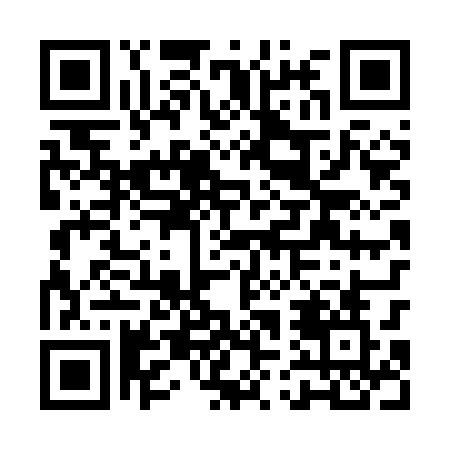 Prayer times for Glazewo Cholewy, PolandMon 1 Apr 2024 - Tue 30 Apr 2024High Latitude Method: Angle Based RulePrayer Calculation Method: Muslim World LeagueAsar Calculation Method: HanafiPrayer times provided by https://www.salahtimes.comDateDayFajrSunriseDhuhrAsrMaghribIsha1Mon4:046:0812:385:057:109:062Tue4:016:0512:385:067:129:083Wed3:586:0312:385:077:149:114Thu3:556:0112:375:097:159:135Fri3:525:5812:375:107:179:166Sat3:495:5612:375:117:199:187Sun3:465:5412:375:127:219:218Mon3:425:5112:365:147:229:239Tue3:395:4912:365:157:249:2610Wed3:365:4712:365:167:269:2811Thu3:335:4412:365:177:289:3112Fri3:295:4212:355:197:309:3413Sat3:265:4012:355:207:319:3614Sun3:235:3712:355:217:339:3915Mon3:195:3512:355:227:359:4216Tue3:165:3312:345:237:379:4517Wed3:135:3112:345:257:399:4718Thu3:095:2812:345:267:409:5019Fri3:065:2612:345:277:429:5320Sat3:025:2412:335:287:449:5621Sun2:585:2212:335:297:469:5922Mon2:555:2012:335:307:4710:0223Tue2:515:1812:335:327:4910:0524Wed2:475:1512:335:337:5110:0925Thu2:445:1312:335:347:5310:1226Fri2:405:1112:325:357:5410:1527Sat2:365:0912:325:367:5610:1828Sun2:325:0712:325:377:5810:2229Mon2:285:0512:325:388:0010:2530Tue2:245:0312:325:398:0210:29